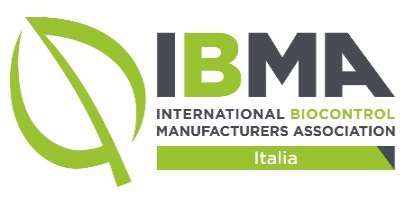 ASSOCIATO	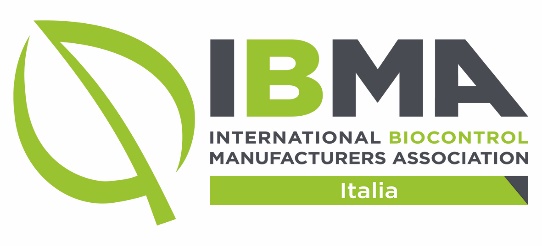 PERSONA/E DI RIFERIMENTO	
E-MAIL _____________________________________________TELEFONO_____________________________QUOTE ASSOCIATIVE ANNUALILe quote associative annuali IBMA Italia sono proposte dal Consiglio Direttivo ed approvate dall’Assemblea,  sono indipendenti ed in aggiunta alla quota associativa di IBMA Global, e sono utilizzate per finanziare l’attività dell’associazione esclusivamente a livello nazionale. Come per le quote IBMA Global, si determinano in base al fatturato annuale totale relativo ai prodotti per Bioprotezione (secondo la nuova concezione indicata nella Carta Bianca IBMA) della ditta associata.Come stabilito dallo Statuto, indipendentemente dallo scaglione di appartenenza per la determinazione della quota associativa, ogni membro ha diritto a un solo voto.IBMA ITALIA - SCAGLIONI QUOTE ASSOCIATIVE 2020MEMBRO ATTIVO*    	FATTURATO € < 3 M:	€ 2.000			FATTURATO € da 3 a 8 M:	€ 2.500	FATTURATO €  >  8   M:	€ 3.500          MEMBRO ASSOCIATO**:  	€ 1.500* Aziende produttrici o distributrici di mezzi tecnici per il controllo biologico
** Aziende che operano ad altro titolo nel settore, portatori d’interesse, consulenti e organizzazioni non a scopo di lucro. LA QUOTA DOVRA’ ESSERE VERSATA ENTRO IL 31/03/2020.DATI BANCARI PER BONIFICOBANCA POPOLARE DELL’EMILIA ROMAGNA - AG. PORTO MANTOVANOC/C intestato IBMA ItaliaIBAN: IT68I 05387 57820 000001859609SWIFT: BPMOIT22Seguirà ricevuta a norma di legge. FIRMA	